Муниципальное бюджетное общеобразовательное учреждение «Средняя школа №1 им. Ю.А. Гагарина»                                                                                                                                                       Приказ №130  от   31.08.2023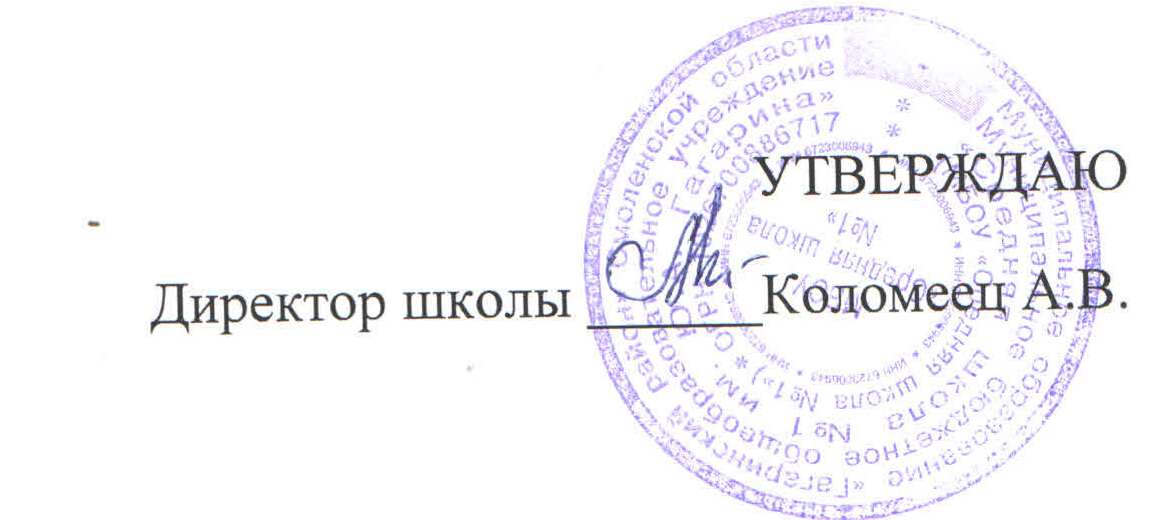 Учебный планна 2023/2024 учебный годСреднее общее образованиеПояснительная запискаУчебный план МБОУ «Средняя школа №1» (далее – Школа) является нормативным документом, определяющим распределение учебного времени, отводимого на изучение различных учебных предметов, максимальный объѐм обязательной нагрузки учащихся.Учебный план МБОУ «Средняя школа №1» на 2022/2023 учебный год составлен с учетом федеральных, региональных, муниципальных и школьных нормативных документов: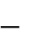 Конституции Российской Федерации; Федерального закона от 29.12.2012 г. №273-ФЗ «Об образовании в Российской Федерации»;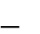  Федерального государственного образовательного стандарта среднего общего образования (далее - ФГОС СОО), утвержденного приказом Минобрнауки России от 17.05.2012 г. № 413 (с изменениями и дополнениями); Санитарно-эпидемиологическими требованиями к условиям и организации обучения в общеобразовательных учреждениях СанПиН;Уставом Школы.Содержание и структура учебного плана определяются основной образовательной программой среднего общего образования Школы, разработанной в соответствии с ФГОС СОО.Учебный план фиксирует общий объем нагрузки, максимальный объѐм аудиторной нагрузки учащихся, состав и структуру предметных областей, распределяет учебное время, отводимое на их освоение по классам и учебным предметам.Учебный план состоит из двух частей: обязательной части и части, формируемой участниками образовательных отношений. В часть, формируемую участниками образовательных отношений, дополнительно входит и внеурочная деятельность. Время, отведенное на внеурочную деятельность, не учитывается при определении максимально допустимой недельной нагрузки учащихся.Обязательная часть учебного плана определяет состав учебных предметов обязательных предметных областей и учебное время, отводимое на их изучение по классам (годам) обучения. Допускаются интегрированные учебные предметы (курсы).В число предметов, обязательных для изучения на уровне среднего общего образования, входят:русский язык;литература;родной язык;математика;иностранный язык;астрономия;физическая культура;основы безопасности жизнедеятельности;индивидуальный учебный проект.Часть учебного плана, формируемая участниками образовательных отношений, обеспечивает реализацию индивидуальных потребностей учащихся.Промежуточная аттестация учащихся 10 проводится по всем изучаемым предметам в конце учебного года в период, определенный календарным учебным графиком.Внеурочная	деятельность организуется по следующим направлениям:духовно-нравственное,социальное,общеинтеллектуальное,общекультурное,спортивно-оздоровительноетакже включает воспитательные и организационные мероприятия с учащимися, проводимые классными руководителями. Содержание внеурочной деятельности сформировано с учетом индивидуальных потребностей учащихся и их родителей.11 классСоциально-экономический профильНа углубленном уровне изучаются следующие учебные предметы:математика;русский язык;право.На базовом уровне изучаются следующие учебные предметы:литература;родной язык;иностранный язык;физика;астрономия;история, физическая культура;основы безопасности жизнедеятельности;обществознание;география;информатика.Часть учебного плана Школы, формируемая участниками образовательных отношений и входящая в максимальную недельную нагрузку учащегося, распределена следующим образом:Образовательный процесс для обучающихся 11 классов в 2023/2024 учебном году организован в 1 смену по 5-дневной учебной неделе с продолжительностью урока 40 минут. Продолжительность учебного года составляет 33 учебные недели.Предельно допустимая нагрузка учащихся 11 классов соответствует нормам, определённым СанПиН, и составляет 34 часа.Внеурочная деятельность на уровне среднего общего образования  реализуется по следующим направлениям:духовно-нравственное,социальное,общеинтеллектуальное,общекультурное,спортивно-оздоровительноеи включает также воспитательные и организационные мероприятияВеличина недельной образовательной нагрузки не включатся в расчет при определении максимально допустимой недельной нагрузки учащихся. Для недопущения перегрузки учащихся допускается перенос образовательной нагрузки, реализуемой через внеурочную деятельность, на периоды каникул, но не более 1/2 количества часов.Внеурочная деятельность может быть организована через:деятельность ученических сообществ; воспитательные, профориентационные мероприятия;на внеурочную деятельность по учебным предметам (тематические вечера, вечера поэзии…);осуществление педагогической поддержки социализации обучающихся.Часы внеурочной деятельности, выделяемые на воспитательные и организационные мероприятия, включают проведение классных часов, консультации, участие учащихся в экскурсиях, конкурсах, фестивалях, соревнованиях, общественно полезных практиках и акциях.При организации внеурочной деятельности учащихся Школы могут использоваться возможности организаций и учреждений дополнительного образования, культуры и спорта.В период каникул для продолжения внеурочной деятельности могут использоваться возможности специализированных лагерей, тематических лагерных смен, летних школ, профориентационных практик, походы и экскурсии.При организации внеурочной деятельности учащихся Школы могут использоваться возможности организаций и учреждений дополнительного образования, культуры и спорта.период каникул для продолжения внеурочной деятельности могут использоваться возможности специализированных лагерей, тематических лагерных смен, летних школ, профориентационных практик, походы и экскурсии.Учебный план среднего общего образования 11 классСоциально-экономический профильФормы промежуточной аттестацииУсловные обозначенияТ – итоговое тестированиеК.Р. – итоговая контрольная работаУ – учет текущих образовательных результатовНазвание курсаКол-во часовРусский язык2Обществознание2Право1Информатика1Литература2Избранные вопросы химии1Избранные вопросы биологии1Химия в задачах и упражнениях1Финансовая грамотность1Обществознание в вопросах и ответах1	Итого12Предметная областьУчебный предметУровеньКол-во часовКол-во часовКол-во часовКол-во часовКол-во часовКол-во часовПредметная областьУчебный предметУровеньЗа 2 годав годв годв годв неделю в неделю Предметная областьУчебный предметУровеньЗа 2 года10 кл.10 кл.11 кл.10 кл.11 кл.Обязательная частьОбязательная частьОбязательная частьОбязательная частьОбязательная частьОбязательная частьОбязательная частьОбязательная частьОбязательная частьРусский язык и литератураРусский языкУ6834343411Русский язык и литератураЛитератураБ20410210210233Родной язык и родная литератураРодной язык (русский)Б34003401Математика и информатикаМатематикаУ40820420420466Иностранные языкиИностранный языкБ20410210210233Естественные наукиФизикаБ6834343411Естественные наукиАсторономияБ34003401Общественные наукиИсторияБ13668686822Физическая культура, экология и основы безопасности жизнедеятельностиФизическая культураБ20410210210233Физическая культура, экология и основы безопасности жизнедеятельностиОсновы безопасности жизнедеятельностиБ683434341114286806807482022Часть, формируемая участниками образовательных отношенийЧасть, формируемая участниками образовательных отношенийЧасть, формируемая участниками образовательных отношенийЧасть, формируемая участниками образовательных отношенийЧасть, формируемая участниками образовательных отношенийЧасть, формируемая участниками образовательных отношенийЧасть, формируемая участниками образовательных отношенийЧасть, формируемая участниками образовательных отношенийЧасть, формируемая участниками образовательных отношенийРусский язык и литератураРусский языкУ136136686822Общественные наукиОбществознаниеБ136136686822Общественные наукиЭкономикаБ343434010Общественные наукиПравоУ136136686822Математика и информатикаИнформатикаБ6868343411Итого37437420417087Элективные курсыИндивидуальный учебный проектЭК343434010Избранные вопросы биологииЭК6868343411Избранные вопросы химииЭК136136686811Финансовая грамотностьЭК3434686811Решение расчетных  задач по органической химииЭК343434010Химия в задачах и упражненияхЭК343403401Обществознание в вопросах и ответахЭК343403401Итого Элективные курсыЭлективные курсы37437423823855Итого часов части, формируемой участниками образовательных отношенийИтого часов части, формируемой участниками образовательных отношенийИтого часов части, формируемой участниками образовательных отношений7487484424081312ИТОГО21762176112211563334Предмет11 классРусский языкТЛитератураТРодной язык (русский)УИностранный языкК.Р.МатематикаК.Р.ИнформатикаК.Р.История ТОбществознаниеТПравоТАстрономияТФизикаТИзбранные вопросы химииК.Р.Избранные вопросы биологииТХимия в задачах и упражненияхУФинансовая грамотностьУОсновы безопасности жизнедеятельностиК.Р.Физическая культураТ